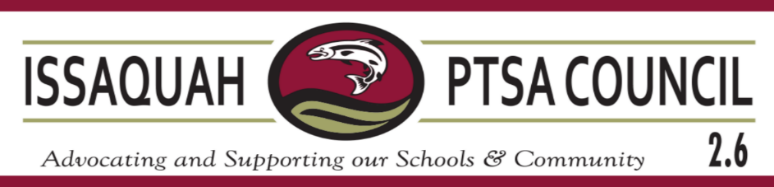 General Membership Meeting AgendaThursday, September 21, 2023 @ 10amWelcome (Open Meeting) 	10:00				Erin Eaton 	EC Reports			10:05	Treasurer						Nikki Mason		Financial Review Committee Report		Financial Review Committee	Secretary 						Lauren Bartholomew		Consent Agenda					Treasurers Report July & August			GM Meeting June	Vice Presidents						Karissa Mobilia, Kristi Hammond & Tracie Jones		SOA Report	President						Erin EatonAnnual Budget Approval	 				Standing Rules					 	Mission and Goals					Standing Committees              	10:35Advocacy 						Lauren BartholomewArt 							Laurelle Graves & Pauline Tamblyn 		Family and Community Engagement (FACE)		Laura Ni & Melissa Valdez	 			Membership 						Simran PuriOutreach 						Angela DahreaParentWiser 						Hannah BowenReflections 						Angie Warren & Simran PuriSpecial Education 					Betsy GrantWebmaster 						Laura NiGuest Speakers			 11	Welcome & District Reorganization 			Superintendent Tow-YickAd Hoc Committees                      11:30  Influence the Choice 						Laurelle GravesIssaquah Schools Foundation 	(ISF)				Laila CollinsVolunteers for Issaquah Schools (VIS)				New Business/Q&A		11:45				Adjourn			12		UPCOMING DATES9/21 - General Membership Meeting – 10am 10/3 - Parentwiser – Middle School Matters w/Phyllis L Flagell10/13 - Family and Community Engagement (F.A.C.E.) Meeting at Sunset 55 - 10am10/19 – General Membership Meeting – 10am 10/20 & 10/21 WSPTA Legislative Assembly Register Here10/21 – Issaquah PTSA Council Art Docent Training – 9am-4pm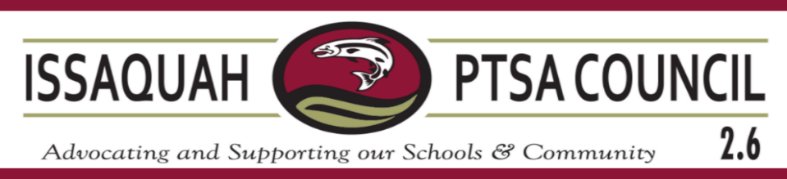 Issaquah PTSA Council Notes: Issaquah PTSA Council serves all local PTAs and PTSAs in the Issaquah School District Council – IssaquahPTSA.org Facebook: Issaquah PTSA Council 2.6 Washington State PTA Website: WAStatePTA.org login: PTALeader password: Advocate (this will change 10/23)National PTA: PTA.org Upcoming Trainings – WAStatePTA.org/Events2023-24 Issaquah PTSA Council – Contact Information2023-24 Issaquah PTSA Council – Contact Information2023-24 Issaquah PTSA Council – Contact InformationExecutive Committee:Erin Eaton  president@issaquahptsa.org Lauren Bartholomew  secretary@issaquahptsa.orgNikki Mason               treasurer@issaquahptsa.org Karissa Mobiliavp-secondaryschools@issaquahptsa.org             Middle Schools:  Beaver Lake, Cougar Mountain, Issaquah, Maywood, Pacific Cascade, Pine LakeHigh Schools: Gibson Ek, Issaquah High, Liberty, SkylineKristi Hammondvp-el-south@issaquahptsa.org South: Apollo, Briarwood, Clark, Cougar Ridge, Issaquah Valley, Maple Hills, Newcastle, Sunset Tracie Jones  vp-el-north@issaquahptsa.org North: Cascade Ridge, Cedar Trails, Challenger, Creekside, Discovery, Endeavour, Grand Ridge, Sunny Hills  Karissa Mobiliavp-secondaryschools@issaquahptsa.org             Middle Schools:  Beaver Lake, Cougar Mountain, Issaquah, Maywood, Pacific Cascade, Pine LakeHigh Schools: Gibson Ek, Issaquah High, Liberty, SkylineKristi Hammondvp-el-south@issaquahptsa.org South: Apollo, Briarwood, Clark, Cougar Ridge, Issaquah Valley, Maple Hills, Newcastle, Sunset Tracie Jones  vp-el-north@issaquahptsa.org North: Cascade Ridge, Cedar Trails, Challenger, Creekside, Discovery, Endeavour, Grand Ridge, Sunny Hills  Karissa Mobiliavp-secondaryschools@issaquahptsa.org             Middle Schools:  Beaver Lake, Cougar Mountain, Issaquah, Maywood, Pacific Cascade, Pine LakeHigh Schools: Gibson Ek, Issaquah High, Liberty, SkylineKristi Hammondvp-el-south@issaquahptsa.org South: Apollo, Briarwood, Clark, Cougar Ridge, Issaquah Valley, Maple Hills, Newcastle, Sunset Tracie Jones  vp-el-north@issaquahptsa.org North: Cascade Ridge, Cedar Trails, Challenger, Creekside, Discovery, Endeavour, Grand Ridge, Sunny Hills   Standing Committees:Ad Hoc Committees:Lauren Bartholomewadvocacy@issaquahptsa.org Laurelle Graves & Pauline Tamblyn artdocent@issaquahptsa.org 	Laura Ni & Melissa Valdez face@issaquahptsa.orgSimran Purimembership@issaquahptsa.orgAngela Dahrea outreach@issaquahptsa.orgHannah Bowen parentwiser@issaquahptsa.orgAngie Warren & Simran Purireflectionsisd@issaquahptsa.orgBetsy Grant special-education@issaquahptsa.orgLaura Ni webmaster@issaquahptsa.org Laurelle Graves (Influence the Choice)InfluenceTheChoice@issaquahptsa.org Laila Collins (ISF)               isf-rep@issaquahptsa.orgVIS – please consider a donation                vis-rep@issaquahptsa.org